Publicado en Murcia el 04/07/2016 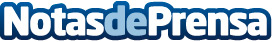 Bolivia y República Dominicana reciben muestras genéticas de la cabra murciano-granadinaEl Instituto Murciano de Investigación y Desarrollo Agrario y Alimentario (IMIDA) ha enviado semen y embriones de esta raza de cabra para introducirla en el centro experimental de Chocloca y posibilitar más intercambios genéticos y la apertura de nuevos mercadosDatos de contacto:Nota de prensa publicada en: https://www.notasdeprensa.es/bolivia-y-republica-dominicana-reciben Categorias: Internacional Murcia Sostenibilidad Biología http://www.notasdeprensa.es